В Усть-Катаве полицейскими изъято наркотическое средство Полицейскими Усть-Катавского городского округа ежедневно проводятся профилактические мероприятия с целью выявления фактов незаконного хранения и распространения наркотических средств.В результате проведенных оперативно-розыскных мероприятий сотрудниками полиции Отдела МВД России по Усть-Катавскому городскому округу в ходе личного досмотра, у местного жителя 1993 года рождения, обнаружено и изъято более 1 грамма наркотического средства метилэфедрона. Подозреваемый пояснил, что приобрел наркотическое средство для личного потребления без цели сбыта.По данному факту возбуждено уголовное дело по признакам преступления, предусмотренного частью 2 статьи 228 Уголовного кодекса Российской Федерации (незаконные приобретение, хранение, перевозка, изготовление, переработка без цели сбыта наркотических средств, психотропных веществ или их аналогов в крупном размере, а также незаконные приобретение, хранение, перевозка без цели сбыта растений, содержащих наркотические средства или психотропные вещества). Максимальная санкция данной части статьи – лишение свободы на срок от трех до десяти лет.   Подозреваемому избрана мера пресечения в виде подписке о невыезде и надлежащем поведении.     Следователь следственного отделения ОМВД России по                       Усть-Катавскому городскому округу капитан юстиции Виолетта Сухих напоминает гражданам о том, что они могут сообщить информацию о фактах распространения и лицах, причастных к незаконному обороту наркотических средств, по телефону дежурной части Отдела МВД России по Усть-Катавскому городскому округу 8 (35167) 2-56-02.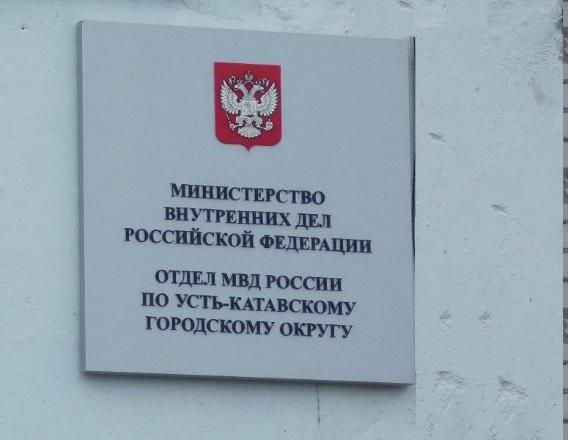 